РЕСПУБЛИКА  КРЫМПРЕДСЕДАТЕЛЬ НИЖНЕГОРСКОГО СЕЛЬСКОГО СОВЕТАГЛАВА АДМИНИСТРАЦИИ НИЖНЕГОРСКОГО СЕЛЬСКОГО ПОСЕЛЕНИЯПОСТАНОВЛЕНИЕ«26»  декабря 2014 г                                            № 6Об утверждении Порядка проведенияантикоррупционной экспертизы муниципальныхнормативных правовых актов и проектовнормативных правовых актов Нижнегорскогосельского поселенияВ соответствии с Федеральным конституционным законом Российской Федерации №6-ФКЗ от 21.03.2014г. «О принятии в Российскую Федерацию Республики Крым и образовании в составе Российской Федерации новых субъектов – Республики Крым и города федерального значения Севастополя», Федеральным законом от 25.12.2008г. №273-ФЗ «О противодействии коррупции», Федеральным законом от 17.07.2009г. №172-ФЗ «Об антикоррупционной экспертизе нормативных правовых актов и проектов нормативных правовых актов», постановлением Правительства Российской Федерации от 26.02.2010г. №96 «Об антикоррупционной экспертизе нормативных правовых актов и проектов нормативных правовых актов»:1.Утвердить Порядок проведения антикоррупционной экспертизы муниципальных нормативных правовых актов и проектов нормативных правовых актов Нижнегорского сельского поселения Нижнегорского района  Республики Крым (Приложение №1).                                                          2.  Настоящее распоряжение вступает в силу с 01 января 2015 года.3. Данное распоряжение довести до сведения всех заинтересованных лиц.Председатель сельского совета-Глава администрации                                                    А.А. КоноховПриложение №1к постановлению  председателя                                                                                               Нижнегорского сельского совета-  Главы администрации Нижнегорского сельского поселения                                                                                                         от 26.12.2014г. № 6ПОРЯДОКпроведения антикоррупционной экспертизы муниципальных нормативныхправовых актов и проектов нормативных правовых актоворганов местного самоуправления  Нижнегорского сельского поселения Нижнегорского района Республики Крым                                                          1. Общие положения1.1. Порядок проведения антикоррупционной экспертизы муниципальных нормативных правовых актов и проектов муниципальных нормативных правовых актов  органов местного самоуправления Нижнегорского сельского поселения Нижнегорского района  Республики Крым (далее – Порядок и Поселение соответственно)),   устанавливает процедуру проведения антикоррупционной экспертизы и разработан в целях выявления и устранения коррупционных факторов в муниципальных нормативных правовых актах и их проектах.1.2. В Порядке используются понятия, предусмотренные Методикой проведения антикоррупционной экспертизы нормативных правовых актов и проектов нормативных правовых актов, утвержденной постановлением Правительства Российской Федерации от 26.02.2010г. №96 «Об антикоррупционной экспертизе нормативных правовых актов и проектов нормативных правовых актов», Законом Республики «О противодействии коррупции в Республике Крым»  от 22.07.2014г. №36-ЗРК.Коррупциогенными факторами, устанавливающими для правоприменителя необоснованно широкие пределы усмотрения или возможность необоснованного применения исключений из общих правил, являются:а) широта дискреционных полномочий - отсутствие или неопределенность сроков, условий или оснований принятия решения, наличие дублирующих полномочий органов государственной власти или органов местного самоуправления (их должностных лиц); б) определение компетенции по формуле «вправе» - диспозитивное установление возможности совершения органами государственной власти или органами местного самоуправления (их должностными лицами) действий в отношении граждан и организаций;в) выборочное изменение объема прав - возможность необоснованного установления исключений из общего порядка для граждан и организаций по усмотрению органов государственной власти или органов местного самоуправления (их должностных лиц);г) чрезмерная свобода подзаконного нормотворчества - наличие бланкетных и отсылочных норм, приводящее к принятию подзаконных актов, вторгающихся в компетенцию органа государственной власти или органа местного самоуправления, принявшего первоначальный нормативный правовой акт;д) принятие нормативного правового акта за пределами компетенции - нарушение компетенции органов государственной власти или органов местного самоуправления (их должностных лиц) при принятии нормативных правовых актов;е) заполнение законодательных пробелов при помощи подзаконных актов в отсутствие законодательной делегации соответствующих полномочий - установление общеобязательных правил поведения в подзаконном акте в условиях отсутствия закона;ж) отсутствие или неполнота административных процедур – отсутствие порядка совершения органами государственной власти или органами местного самоуправления (их должностными лицами) определенных действий либо одного из элементов такого порядка;з) отказ от конкурсных (аукционных) процедур - закрепление административного порядка предоставления права (блага).Коррупциогенными факторами, содержащими неопределенные, трудновыполнимые и (или) обременительные требования к гражданам и организациям, являются:а) наличие завышенных требований к лицу, предъявляемых для реализации принадлежащего ему права - установление неопределенных, трудновыполнимых и обременительных требований к гражданам и организациям;б) злоупотребление правом заявителя органами государственной власти или органами местного самоуправления (их должностными лицами) - отсутствие четкой регламентации прав граждан и организаций;в) юридико-лингвистическая неопределенность - употребление не устоявшихся, двусмысленных терминов и категорий оценочного характера.2. Порядок проведения антикоррупционной экспертизы проектов нормативных правовых актов органов местного самоуправления Нижнегорского сельского поселения2.1. Предметом антикоррупционной экспертизы являются проекты муниципальных нормативных правовых актов органов местного самоуправления поселения.2.2. Антикоррупционная экспертиза проводится начальником отдела по праовым вопросам и вопросам коррупции (далее: начальник отдела).2.3. Проекты нормативных правовых актов передаются начальнику отдела с приложением всех актов (документов), в соответствии с которыми или во исполнение которых они подготовлены. Антикоррупционная экспертиза проектов нормативных правовых актов без приложения указанных актов (документов) не проводится, а проекты возвращаются разработчику.2.4. Антикоррупционная экспертиза в зависимости от сложности и объема проекта нормативного правового акта проводится в течение 3-10 рабочих дней.   2.5.  При проведении антикоррупционной экспертизы проекта нормативного правового акта разработчик проекта может привлекаться в рабочем порядке начальником отдела, проводящим антикоррупционную экспертизу, для дачи пояснений по проекту.2.6. По результатам проведения антикоррупционной экспертизы проекта нормативного правового акта при выявлении в тексте коррупциогенных факторов начальником отдела составляется экспертное заключение о коррупциогенности нормативного правового акта (прилагается).В случае если при проведении антикоррупционной экспертизы нормативного правового акта коррупционных факторов не выявлено, экспертное заключение не составляется.3. Порядок проведения антикоррупционной экспертизы действующих нормативных правовых актов органов местного самоуправления.3.1. В случае обнаружения в действующих нормативных правовых актах органов местного самоуправления поселения, принятых до утверждения настоящего Порядка, положений, способствующих созданию условий для проявления коррупции, соответствующей нормативный акт в трехдневный срок направляется на антикоррупционную экспертизу, проводимую уполномоченным специалистом.3.2. По результатам антикоррупционной экспертизы начальником отдела готовится заключение на имя руководителя администрации поселения. В заключении отражаются выявленные при проведении антикоррупционной экспертизы проектов нормативных правовых актов коррупциогенные факторы.3.3. Заключение носит рекомендательный характер и подлежит обязательному рассмотрению руководителем администрации поселения или лицом, исполняющим его обязанности.Заключение по результатам
антикоррупционной экспертизы(наименование нормативного правового акта, проекта нормативного правового акта )Начальником отдела по правовым вопросам и вопросам коррупции администрации Нижнегорского сельского поселения  Республики Крым в соответствии с Федеральным законом от 17 июля 2009г. №172-ФЗ “Об антикоррупционной экспертизе нормативных правовых актов и проектов нормативных правовых актов” и  Правилами проведения антикоррупционной экспертизы нормативных правовых актов и проектов нормативных правовых актов, утвержденных Постановлением Правительства Российской Федерации от 26 февраля 2010г. №96, проведена антикоррупционная экспертиза(наименование нормативного правового акта, проекта нормативного правового акта или иного документа)(далее –  	).(сокращение)В представленном __________________________________________ выявлены коррупциогенные факторы.В целях устранения выявленных коррупциогенных факторов предлагается 	.(указывается способ устранения коррупциогенных факторов)Приложение к Порядку проведения антикоррупционной экспертизы муниципальных нормативных правовых актов и проектов муниципальных нормативных правовых актов  органов местного самоуправления Нижнегорского сельского поселения Нижнегорского района  Республики Крым(ме   орган местного самоуправления(наименование должности)(подпись) (инициалы, фамилия)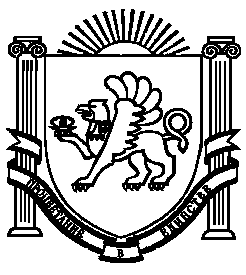 